Администрация муниципального образования «Завьяловский район» Удмуртской РеспубликиМуниципальное  бюджетное  общеобразовательное учреждение «Подшиваловская средняя общеобразовательная школа имени Героя Советского Союза В.П. Зайцева»(МБОУ «Подшиваловская СОШ им. Героя Советского Союза В.П. Зайцева»)427012, УР, Завьяловский район, д. Подшивалово, пер. Спортивный, 1а,тел/факс.62-77-45, ИНН 1808700622, E-mail: podsosh@mail.ruОрганизованная образовательная деятельность по физической культуре в подготовительной группеСоставил: Быкова Олеся Александровна инструктор по физической культуреПодшивалово, 2022г. Конспект Тема: «В поисках волшебного колпачка гнома»Цель: Совершенствовать различные двигательные умения и навыки (бег, прыжки, различные виды ходьбы, упражнения в равновесии, метание).Задачи:Воспитательные: формировать желание быть здоровым и укреплять свое здоровье; вызывать у детей положительные эмоции при занятии физкультурой.Развивающие: развивать физические качества, интерес к занятиям; желание заниматься самостоятельно.     Образовательные: закреплять умения ходить и бегать, согласовывая движения рук и ног; учить мягко приземляться в прыжках сохраняя равновесие; укреплять мышцы ног, спины, формировать правильную осанку.Материал: гимнастическая скамейка, ориентиры, набивной мячик, мягкие модули, колпачок гнома, аудиозапись.Ход занятияПостроение в шеренгу.Инструктор: Физкульт-привет!Дети: Привет!Инструктор: Ребята, сегодня к нам в пришли гости, давайте с ними поздороваемся . Скажите, а какой сейчас месяц?Дети: Декабрь!Инструктор: А, это значит, что скоро будет Новый год! А вы уже написали письма Деду Морозу о своих желаниях?Дети: Ответы Инструктор: Ребята, пора начинать писать письма, потому что один из главных помощников Деда Мороза гном уже собирает их. Но вот беда, вчера вечером мне на электронную почту пришло необычное сообщение. Оказывается, после того как часть писем с желаниями гном собрал, он возвращался домой через лес, но подул сильны ветер и колпачок гнома слетел и потерялся. Дедушка Мороз просит нас найти колпачок, потому что колпачок волшебный и гному без него никак нельзя. Ребята поможем ему??? Предлагаю отправиться на поиски колпачка в зимний лес.  А заодно, подышим свежим воздухом, наберемся сил и здоровья. Но дорога будет не простая, на пути у нас будет много препятствий, поэтому мы сейчас с вами разомнемся. И отправимся в путешествие, а с собой возьмём ловкость, силу и доброту! Готовы!Налево! В обход по залу за направляющим, шагом, марш!(Ходьба по залу)1. По дорожке мы шагаем,Выше ноги поднимаем. Ходьба 30 сек.На носочки все встаем (Ходьба на носках)И на пяточках идем. (Ходьба на пятках)2. По дорожке мы шагаемРуки наши согреваем. Ходьба с хлопками и подъёмом колен 20 сек.3. Холодно в лесу зимойПобежали все за мной. Бег 30 сек.     Шагом, марш! За направляющим на месте, стой, раз, два. Группа в три колонны по одному за направляющим, шагом, марш! Стой, раз, два! Налево! На вытянутые руки разомкнулись.Перестроение в три шеренги.Ребята, мы с вами отправляемся в зимний лес, для этого нам нужно одеться по погоде.ОРУ «собираемся на зимнюю прогулку».«Посмотрим, какая на улице погода» и. п. стойка ноги вместе, руки вдоль корпуса                                                                                                                                 1-2 поднять руки вверх, встать на носки.                                                                                    3-4 опустить руки за спину, стать на пятки. 8 р.«Надеваем кофточки» и. п. стойка ноги на ширине ступни, руки в стороны.                                                                                                                                   1- обнять себя за плечи                                                                                                         2-развести руки в стороны 8 р.«Достанем из шкафа другие тёплые вещи» и. п. стойка ноги на ширине плеч, руки на поясе.                                                                                                       1- наклон вперёд, хлопок                                                                                                       2- стать в и. п.  8 р.4) «Не забудем тёплые штанишки» и. п. сидя, руки в упоре сзади.1-2     поднять правую (левую) ногу вверх                                                                                          3-4     положить на пол   8 р.5) «Наденем ботиночки» и. п. сидя на полу, ноги широко, руки на поясе.1-2 наклон до правой (левой) ноги, дотрагиваясь до пальцев ног.                                                        3-4 сесть прямо 8 р.6) «Запутались шнурки» и. п. лёжа на спине, руки вдоль туловища.1-2-3-4-5 вращение поднятых ног «велосипед» 10 р.    7) «Проверим, не забыли мы рукавички и шарфики» и. п. стойка ноги вместе, руки опущеныпрыжки ноги вместе, ноги врозь, руки в стороны ;                                                         прыжки ноги вместе, ноги врозь, руками хлопок вверху,                                          чередуя с ходьбой 16 р.Направо! В одну колонну за направляющим, шагом, марш! Раз, два, три, четыре! Перестроение в колонну по одному.Теперь мы готовы к любым препятствиям, которые нас ждут в зимнем лесу.ОВДИнструктор: Ребята, перед нами темный, густой лес, и чтобы пройти его, нам нужно, не оглядываясь пробежать между деревьями.  1. «Бег змейкой».                                                                                                                          - необходимо пробежать змейкой между кубиками как можно быстрее, не задев их.  А за лесом огромный овраг, и переправиться на другой берег нам поможет упавшее дерево.2. «Проползти по бревну»-ползание по гимнастической скамейке на животе, хват руками с боков (2-3 раза).Инструктор: Следующее наше препятствие опять лес, но сильный ветер повалил деревья и нам нужно перескочить их.3.  «Прыжки».                                                                                                                                 -необходимо прыгать через мягкие модули, разложенные вряд.  А дальше, нас ждет пещера, там очень темно, командиру придется нелегко., и чтобы пройти ее, нужно идти шаг в шаг4. «Пройди не упади».- пройти по гимнастической скамейке, приставляя пятку одной ноги к носку другой, руки за головой. (2-3 раза)                                                                                                                                         Инструктор: Молодцы, ребята, все препятствия преодолели, и мы оказались на снежной поляне, я нашла огромный сугроб и слепила снежок, а теперь предлагаю отдохнуть! побегать, попрыгать и поиграем в игру со снежком «Ловишка».	Водящий берет снежок, и выбивает им ребят, выбитые дети идут к воспитателю приседают пять раз и возвращаются в игру. Повторить 2 р.(Считалка: раз снежок, два снежок будешь ты ловить, дружок) Инструктор: Ребята, вы слышите? Что-то, где-то звонит? (аудиозапись)Находит с детьми в имитированном сугробе колпачок, заглядываем, находим письма.Колпачок: Ой-ой-ой…колпачок я не простой, поиграйте вы со мной! (голос)Инструктор: Он волшебный! Он говорит! Ребята хотите поиграть?Игра малой подвижности «Колпачок»Гномик по лесу гулял,Колпачок свой потерял.Колпачок был непростымСо звоночком золотым Если спрячешься под ним,Станешь ты невидимым.Быстро глазки открывайтеКто сидит под ним, узнайте!Дети медленным шагом передвигаются по залу, по сигналу присаживаются и закрывают глазки, когда открывают глаза то должны угадать кто сидит под колпачком.- пришло время заканчивать наше путешествие, но нам надо решить, как быть с колпачком. Поэтому давайте присядем в кружочек.Анализ занятия.Ну, что, ребята, колпачок мы нашли. А как же вернуть его гному? (ответы детей). Сегодня отправлю сообщение Деду Морозу, что колпачок нашелся, а завтра отправлю почтой. Ребята, вам понравилось наше путешествие? Что вам сегодня показалось выполнить трудно?  Мне ребята сегодня тоже понравилось путешествие. Вы такие отважные и темный лес прошли и в пещеру зашли. Ребята нам пора отправляться в детский, за направляющим по залу шагом марш, в группу, шагом марш! Заключительная ходьба.Фото-Волшебный колпачок гнома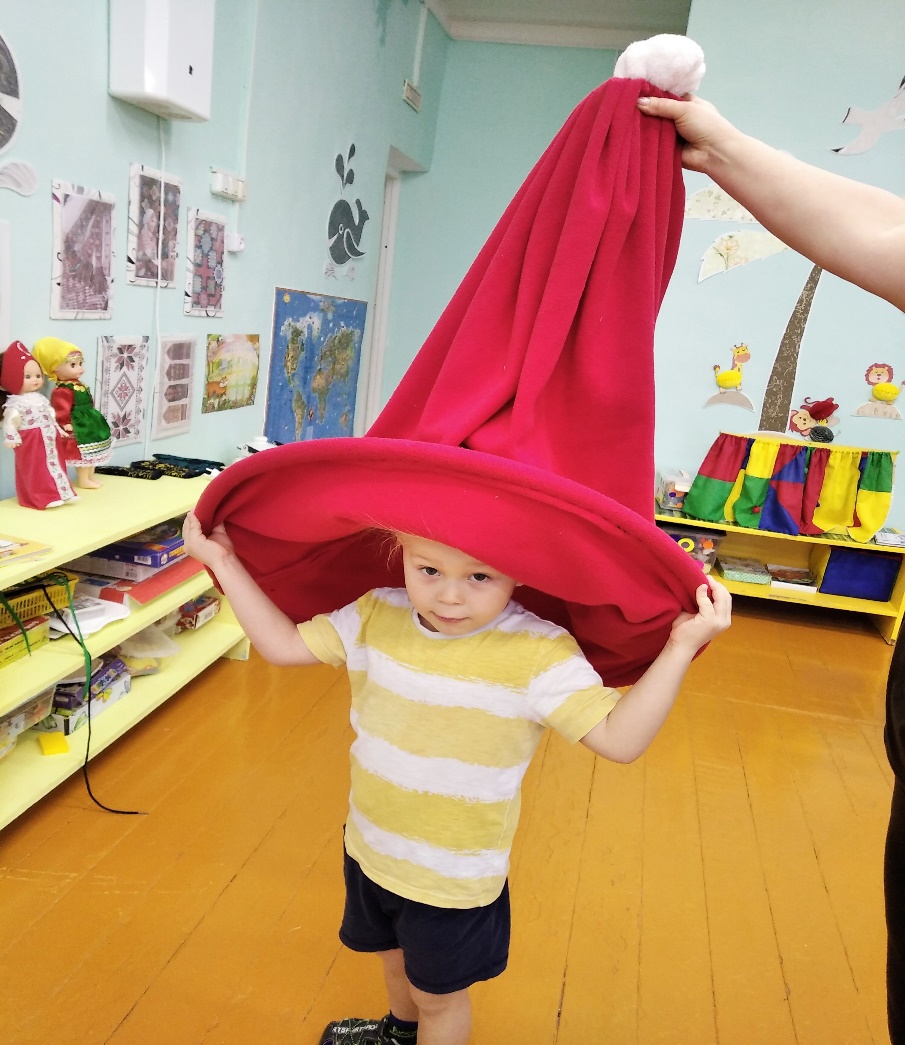 